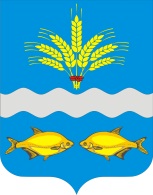 МЕСТНОЕ САМОУПРАВЛЕНИЕАДМИНИСТРАЦИЯ СИНЯВСКОГО СЕЛЬСКОГО ПОСЕЛЕНИЯНЕКЛИНОВСКОГО РАЙОНА РОСТОВСКОЙ ОБЛАСТИ346859, Ростовская область, Неклиновский район с. Синявское, ул.Ленина, зд.351
Телефон: 8-86347-2-65-35 Электронный адрес : sp26279@donpac.ruПОСТАНОВЛЕНИЕ12.09.2022                                                                                                     № 75с. СинявскоеОб увеличении (индексации) должностных окладов, ставок заработной платы работников муниципальных учреждений Синявского сельского поселения, технического и обслуживающего персонала органовместного самоуправления Синявского сельского поселения  В соответствии с постановлением Правительства Ростовской области  от 27. 06.2022 № 552 «Об увеличении (индексации) должностных окладов, ставок заработной платы работников государственных учреждений Ростовской области, технического и обслуживающего персонала государственных органов Ростовской области», решением  Собрания депутатов Синявского сельского поселения  от 27.12.2021 № 16 «Об утверждении положения об оплате труда работников, осуществляющих техническое обеспечение деятельности органов местного самоуправления Синявского сельского поселения и обслуживающего персонала органов местного самоуправления Синявского сельского поселения, решением Собрания депутатов Синявского сельского поселения от 27.12.2021 № 19 «О бюджете Синявского сельского поселения Неклиновского района на 2022 год и на плановый период 2023 и 2024 годов», Администрация Синявского  сельского  поселения п о с т а н о в л я е т:    1. Увеличить с 1 октября 2022 года в 1,04 раза размеры должностных окладов руководителей, специалистов и служащих, ставок заработной платы рабочих муниципальных учреждений Синявского сельского поселения, должностных окладов технического персонала и ставок заработной платы обслуживающего персонала органов местного самоуправления муниципального образования «Синявское сельское поселение».	2. Настоящее постановление вступает в силу с 1 октября 2022 года.3. Контроль за выполнением настоящего постановления оставляю за собой.Глава АдминистрацииСинявского сельского поселения                                                      С.А.Шведов